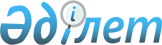 Қазақстан Республикасы Үкіметінің 2001 жылғы 16 мамырдағы N 644 қаулысына өзгерістер енгізу туралы
					
			Күшін жойған
			
			
		
					Қазақстан Республикасы Үкіметінің 2003 жылғы 22 қыркүйектегі N 964 қаулысы. Күші жойылды - Қазақстан Республикасы Үкіметінің 2017 жылғы 31 тамыздағы № 520 қаулысымен
      Ескерту. Күші жойылды - ҚР Үкіметінің 31.08.2017 № 520 қаулысымен.
      Қазақстан Республикасының Үкіметі қаулы етеді: 
      1. "Қазақстан Республикасының резиденттері - жеке және заңды тұлғалардың КСРО Сыртқыэкономбанкі шоттарында оқшауландырылған қаражаттарын қайтару мәселелері жөніндегі ведомствоаралық комиссия туралы" Қазақстан Республикасы Үкіметінің 2001 жылғы 16 мамырдағы N 644 қаулысына (Қазақстан Республикасының ПҮКЖ-ы, 2001 ж., N 18, 229-құжат) мынадай өзгерістер енгізілсін: 
      1-тармақта: 
      Қазақстан Республикасының резиденттері - жеке және заңды тұлғалардың КСРО Сыртқыэкономбанкі шоттарында оқшауландырылған қаражаттарын қайтару мәселелері жөніндегі ведомствоаралық комиссияның құрамына мыналар енгізілсін: 
      Досаев                     - Қазақстан Республикасының Қаржы 
      Ерболат Асқарбекұлы          министрі, төраға 
      Өзбеков                    - Қазақстан Республикасының Қаржы 
      Ғани Нұрмаханбетұлы          вице-министрі, төрағаның орынбасары 
      Жәкенов                    - Қазақстан Республикасының Әділет 
      Асқар Серікжанұлы            министрлігі мемлекеттің мүліктік 
                                   құқықтарын қорғау, шарттар және талап 
                                   қою-қуыну жұмыстары басқармасының 
                                   бастығы 
      мына: 
      "Болатбекова               - Қазақстан Республикасының Қаржы 
      Гүлбағила Қоңырбайқызы       министрлігі Еларалық қаржы қатынастары 
                                   басқармасының бастығы, хатшы" 
      деген жол мынадай редакцияда жазылсын: 
      "Болатбекова               - Қазақстан Республикасы Қаржы 
      Гүлбағила Қоңырбайқызы       министрлігінің Халықаралық қаржы 
                                   қатынастары департаменті директорының 
                                   орынбасары, хатшы"; 
      көрсетілген құрамнан Кәрімжанов Зейнолла Халидоллаұлы, Иванов Леонид Александрович, Әкежанов Қуат Балқашұлы шығарылсын. 
      2. Осы қаулы қол қойылған күнінен бастап күшіне енеді. 
					© 2012. Қазақстан Республикасы Әділет министрлігінің «Қазақстан Республикасының Заңнама және құқықтық ақпарат институты» ШЖҚ РМК
				
Қазақстан Республикасының
Премьер-Министрі